Circular LetterNo. 15Series 2019Information (White)TO: 	His Excellency, the Reverend Members of the Clergy, Men and Women Religious and the Laity of the Archdiocese of San Fernando, PampangaRe: 	PASSIO: A LENTEN EXHIBITGreetings and Peace!In commemoration of the Lenten Season, the Archdiocesan Museum of the Archdiocese of San Fernando and the Archdiocesan Commission on Church Heritage (ACCH) cordially invite the Clergy, Religious and the Laity to come and visit “Passio: A Lenten Exhibit”. This Lenten Exhibit aims to (1) showcase sacred images representing the events in the public life, passion and death of our Lord Jesus Christ; (2) propagate the devotion to the Sacred Passion of our Lord Jesus Christ; and (3) promote and preserve the different Lenten traditions and practices in the Province of Pampanga.“Passio: A Lenten Exhibit” will run from 15 March to 16 April 2019 at the Archdiocesan Museum, University of the Assumption, del Pilar, City of San Fernando, Pampanga. Viewing hours are from 9:00 AM to 5:00 PM (Monday to Friday). Admission fee: Student ₱ 25.00; Adult ₱ 50.00 and Regular ₱ 40.00.Thanking you in advance for your support and positive response, I remain, One with you as a servant to the servants of the Gospel,(Sgd.) + FLORENTINO G. LAVARIAS, D.D.   	  Archbishop of San Fernando	  Pampanga(Sgd.) Rev. Fr. Danny Q. NacpilChancellor		11 March 2019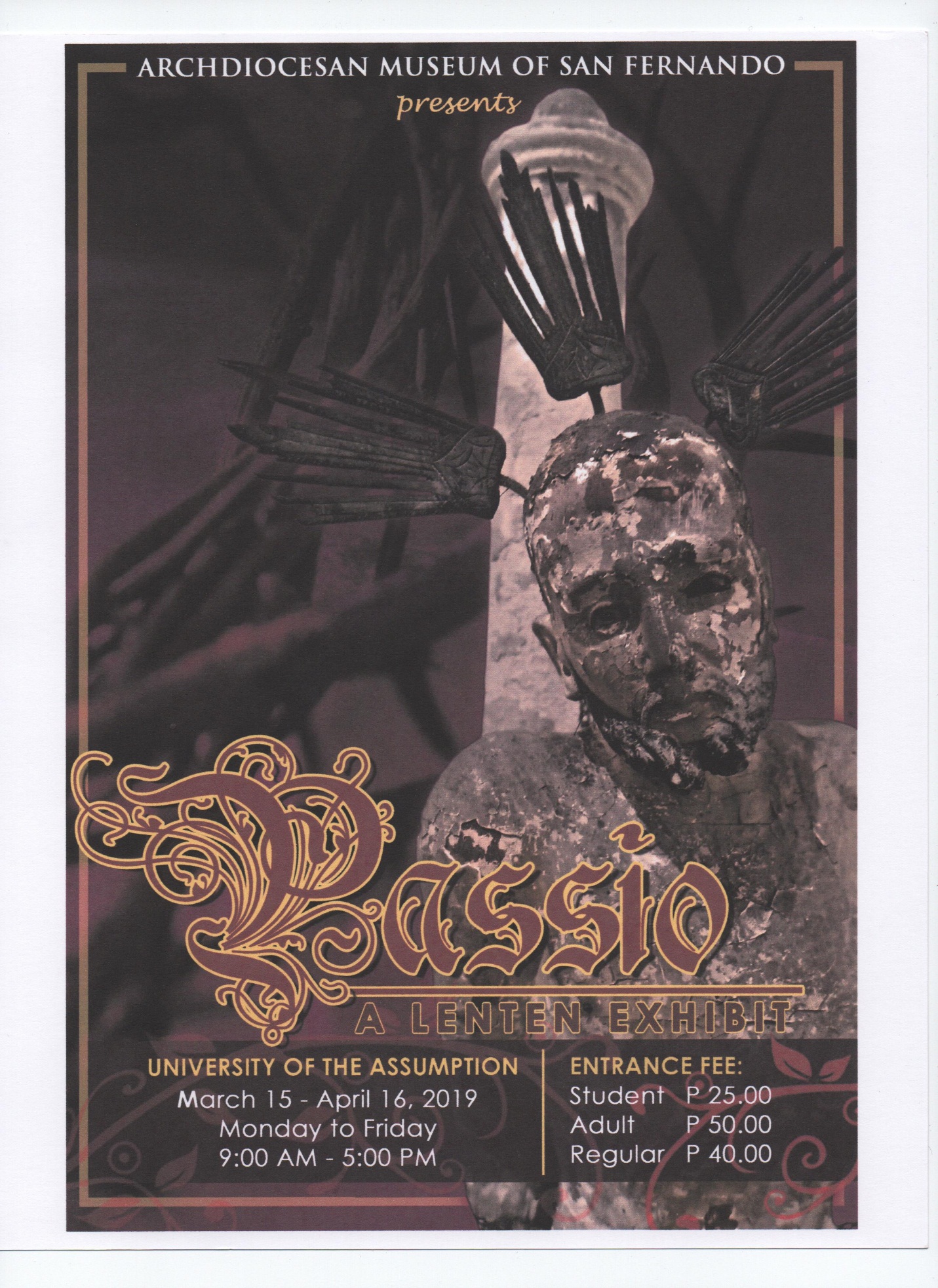 